В соответствии со статьей 50 Федерального закона от 6 октября 2003 года 
№ 131-ФЗ «Об общих принципах организации местного самоуправления в Российской Федерации», статьями 5.1, 5.2 Областного закона от 23 сентября 2004 года 
№ 259-внеоч.-ОЗ «О реализации государственных полномочий Архангельской области в сфере правового регулирования организации и осуществления местного самоуправления», решением муниципального Совета сельского поселения «Мошинское» Няндомского муниципального района Архангельской области 
от 25 февраля 2022 года № 13 «Об утверждении перечня объектов муниципальной собственности сельского поселения «Мошинское» Няндомского муниципального района Архангельской области, передаваемых в собственность Няндомского муниципального района Архангельской области», руководствуясь статьей 24 Устава Няндомского района, Собрание депутатов р е ш а е т:1. Согласовать прилагаемый перечень объектов муниципальной собственности сельского поселения «Мошинское» Няндомского муниципального района Архангельской области, передаваемых в собственность Няндомского муниципального района Архангельской области.2. Настоящее решение вступает в силу со дня его официального опубликования, подлежит опубликованию в периодическом печатном издании «Вестник Няндомского района», размещению в информационно-телекоммуникационной сети «Интернет» на официальном сайте администрации Няндомского муниципального района Архангельской области.Председатель Собрания депутатов Няндомского муниципального районаАрхангельской области                                                                                 С.В. СтаростинГлава Няндомского муниципального районаАрхангельской области                                                                                    А.В. КононовПеречень
объектов муниципальной собственности сельского поселения «Мошинское» Няндомского муниципального района Архангельской области, передаваемых в собственность Няндомского муниципального района архангельской области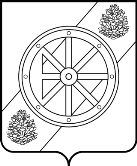 Няндомский муниципальный районАрхангельской областиСобрание депутатов шестого созываР Е Ш Е Н И Есорок третьей (очередной) сессииот «28» июля 2022 года                                                                                                  № 214г. НяндомаО согласовании перечня объектов муниципальной собственности сельского поселения «Мошинское» Няндомского муниципального района Архангельской области, передаваемых в собственность Няндомского муниципального района Архангельской области ПРИЛОЖЕНИЕк решению сорок третьей сессииСобрания депутатов Няндомского муниципального районаот «28» июля 2022 г № 214N п/пидентификационный код предприятия, учреждения в ОКПОКоды признаковКоды признаковКоды признаковПолное наименование предприятия, учреждения, имуществаЮридический адрес, местонахождение имуществаУкрупненная специализация, назначение имуществаБалансовая стоимость основных фондов по состоянию на 01.03.2019, тыс.руб.Среднесписочная численность персонала по состоянию на 01.06.2014 г.N п/пидентификационный код предприятия, учреждения в ОКПОМинистерство (ведомство, группировка) в ОКОГУТерритория в ОКТМОВид деятельности в ОКВЭДПолное наименование предприятия, учреждения, имуществаЮридический адрес, местонахождение имуществаУкрупненная специализация, назначение имуществаБалансовая стоимость основных фондов по состоянию на 01.03.2019, тыс.руб.Среднесписочная численность персонала по состоянию на 01.06.2014 г.1234567989111 244 282 00084.11.31Квартира164224, Архангельская область, Няндомский р-н, д. Петариха, ул. Городская, д. 10, кв. 20Содержание муниципального жилого фонда9,628-